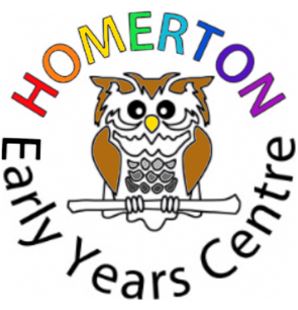 Debt PolicyProcedure for unpaid InvoicesPayment terms for invoices sent to parents is 14 days.If the Centre has not received payment within 14 days from the date the invoice was first sent by email to the parent, a member of the office staff will email the parent asking for payment.If no payment is received within 28 days from the date the invoice was first sent to the parent, the office staff will let the Head of Centre know and she, or a deputy, will contact the family to discuss a way forward.If no payment is received within 3 months from when the invoice was first sent and the amount owing is more than £250.00, the details of the monies owing will be passed to the Local Authority Debt recovery team for investigation.If payment is not received, we reserve the right to amend or terminate our contract and services to families.